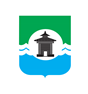 15.02.2022 года № 269РОССИЙСКАЯ ФЕДЕРАЦИЯИРКУТСКАЯ ОБЛАСТЬДУМА БРАТСКОГО РАЙОНАРЕШЕНИЕО ходе реализации соглашений о социально-экономическом сотрудничестве в 2021 году и подготовке проектов социальных программ с привлечением внебюджетных средств в 2022 годуЗаслушав информацию заместителя мэра по экономике и финансам - начальника финансового управления администрации муниципального образования «Братский район» Ольги Анатольевны Ширгородской о ходе реализации соглашений о социально-экономическом сотрудничестве в 2021 году и подготовке проектов социальных программ с привлечением внебюджетных средств в 2022 году, руководствуясь статьями 30, 46 Устава муниципального образования «Братский район», Дума Братского районаРЕШИЛА:1. Информацию заместителя мэра по экономике и финансам - начальника финансового управления администрации муниципального образования «Братский район» Ольги Анатольевны Ширгородской о ходе реализации соглашений о социально-экономическом сотрудничестве в 2021 году и подготовке проектов социальных программ с привлечением внебюджетных средств в 2022 году принять к сведению (прилагается).2. Настоящее решение разместить на официальном сайте администрации муниципального образования «Братский район» в разделе «Дума» - www.bratsk.raion.ru.Председатель ДумыБратского района                                                                                  С. В. Коротченко Приложениек решению Думы Братского района от 15.02.2022 года № 269Информация о ходе реализации соглашений о социально-экономическом сотрудничестве в 2021 году и подготовке проектов социальных программ с привлечением внебюджетных средств в 2022 годуЗа отчетный период заключено 16 соглашений о социально-экономическом сотрудничестве, из которых 8 с Благотворительным фондом «Илим-Гарант». В рамках данных соглашений поступило в местный бюджет – 36,6 млн. руб. Информация о ходе работ по заключенным соглашениям о социально-экономическом сотрудничестве между муниципальным образованием «Братский район» и организациями за 2021 год прилагается.Кроме того, непосредственная помощь оказана прочими хозяйствующими субъектами (ООО «Лидер Плюс», ИП Павлов С.Л., ООО «КБЖБ», ООО «Сибэкс», ИП Анютин) на решение следующих социально-значимых задач: ремонт здания в с. Калтук для размещения скорой помощи, установка памятника в г. Вихоревка, обустройство малых архитектурных форм с. Кобляково, с. Тэмь, услуги транспорта по доставке спортсменов на соревнования и другое.По   состоянию на 01.01.2022г. остаток неиспользованных прочих безвозмездных поступлений от юридических и физических лиц, поступивших в бюджет района в рамках соглашений о социально-экономическом сотрудничестве, с учетом остатков прошлых лет, составил – 25,2 млн. руб. Информация по использованию данных денежных средств в 2022 году прилагается.В настоящее время достигнуты договоренности между Муниципальным образованием «Братский район», филиалом АО «Группа «Илим» в Братском районе, филиалом АО «Группа «Илим» в городе Братске по реализации благотворительных и иных социальных, некоммерческих программ, планируемых к реализации на территории МО «Братский район» в 2022 году, на общую сумму – 18,7 млн. руб. (реестр прилагается).О ходе реализации соглашений о социально-экономическом сотрудничестве в 2021 годуИнформация об остатке неиспользованных прочих безвозмездных поступлений от юридических и физических лиц, поступивших в районный бюджет в рамках соглашений о социально-экономическом сотрудничестве   по   состоянию на 01.01.2022г.№Наименование предприятияСоглашение подписано (дата и номер)Срок действия соглашенияДостигнутые договоренности в соглашении на 2021 год, млн.руб.Поступление прочих безвозмездных поступлений от юридических лиц в рамках соглашений о социально-экономическом сотрудничестве в бюджет района за 2021 год, млн.руб.ПримечаниеНаименование предприятияДостигнутые договоренности в соглашении на 2021 год, млн.руб.Поступление прочих безвозмездных поступлений от юридических лиц в рамках соглашений о социально-экономическом сотрудничестве в бюджет района за 2021 год, млн.руб.Примечание1Благотворительный фонд «Илим-Гарант»№ СПБ-22-05/21От 19.05.202119.05.2021-31.12.202110,00010,000На приобретение грейдера с целью улучшения социальных условий проживания населения МО «Братский район»2Благотворительный фонд «Илим-Гарант»№ БР-30-06/21 от 17.06.202117.06.2021-31.12.20212,8002,800На приобретение и устройство многофункциональных спортивных площадок на территории с. Кобляково и с. Тэмь3Благотворительный фонд «Илим-Гарант»№ БР-31-06/21 от 17.06.202117.06.2021-31.12.20212,0002,000На организацию и проведение праздничный мероприятий, посвященных 95-летнему юбилею МО «Братский район» Иркутской области4Благотворительный фонд «Илим-Гарант»№ БР-29-06/21 от 17.06.202117.06.2021-31.12.20215,7235,723На проведение проектно-изыскательных работ для строительства спортивных залов на территории МКОУ «Кежемская СОШ» и МКОУ «Большеокинская СОШ» МО «Братский район»5Благотворительный фонд «Илим-Гарант»№ БР-32-06/21 от 30.06.202117.06.2021-31.12.20212,5002,500На ремонт отопительной системы, инженерных коммуникаций с устройством пищеблока в здании МКДОУ «Малинка» (п. Тарма)6Благотворительный фонд «Илим-Гарант»№ БР-45-09/21 от 01.09.202117.06.2021-31.12.20212,0772,077На проведение мероприятий по восстановлению ограждения территории и ремонту входной группы и фасада здания МКУ ДО «Вихоревская ДШИ» 
МО «Братский район»7Благотворительный фонд «Илим-Гарант»№ БР-57-11/21 от 11.11.202111.11.2021-31.12.20212,0002,000На ремонт кровли МКДОУ «Лучик» г. Вихоревка8Благотворительный фонд «Илим-Гарант»№ БР-46-09/21 от 01.09.202101.09.2021-31.12.20212,9002,900На приобретение микроавтобуса с целью улучшения условий социального обслуживания населения Братского района Иркутской области9ООО «Дельта Плюс»№ 03/01-2021 от 13.01.202113.01.2021-31.12.20210,2500,250На организацию и проведение социально-культурных мероприятий, ремонт объектов социальной сферы, ремонт зданий и помещений ОМСУ АМО «Братский район»10ООО «Дельта Плюс»№ б/н от 29.11.2021г.0,0140,014На приобретение жалюзи для нового здания МКДОУ «Светлячок» п. Шумилово МО «Братский район»11ООО «Базис»№ 06/02-2021 от 01.02.202101.02.2021-31.12.20210,1300,130На ремонт объектов социальной сферы, зданий и помещений ОМСУ АМО "Братский район". Выполнение социальных мероприятий, в том числе в сфере образования, медицины, экологии, культуры, физкультуры и спортаОрганизация праздничных мероприятий для МКОУ «Шумиловская СОШ»      12ООО «Базис»б/н от 29.11.202129.11.2021-31.12.20210,0310,031На приобретение жалюзи для нового здания МКДОУ «Светлячок» п. Шумилово МО «Братский район»13Иркутское региональное общественное движение содействия социально-экономическому развитию Иркутской области «Любимый край»№ 44от 05.02.202105.02.2021-31.12.20211,5001,500На обустройство спортивной площадки МКОУ «Прибойнинская СОШ» МО «Братский район»14ООО «Орион»№ 163
от 30.05.202130.05.2021-31.12.20211,0001,000Разработка ПСД на капитальный ремонт МАУ «Спортивная школа» МО «Братский район»15ООО «Газпром недра»№1827/21
от 26.10.202126.10.2021-
31.12.20210,7000,700На обустройство воркаут площадки на территории г. Вихоревка Братского района Иркутской области16Восточно-Сибирская дирекция по теплоснабжению№ 4476570
от 09.08.202109.08.2021-
31.12.20212,9452,945На ремонт имущества, переданного в собственностьИтогоИтогоИтого36,5736,57№Наименование предприятияСоглашение подписано(дата и номер)Срок действия соглашенияОстаток неиспользованных прочих безвозмездных поступлений от юридических и физических лиц, поступивших в местный бюджет в рамках соглашений о социально-экономическом сотрудничествепо   состоянию на 01.01.2022г., млн.руб.ПримечаниеСоглашение подписано(дата и номер)Срок действия соглашенияОстаток неиспользованных прочих безвозмездных поступлений от юридических и физических лиц, поступивших в местный бюджет в рамках соглашений о социально-экономическом сотрудничествепо   состоянию на 01.01.2022г., млн.руб.Примечание1Благотворительный фонд 
"Илим-Гарант"№ БР-31-06/21от 17.06.202117.06.2021-31.12.20211,026Экономия денежных средств сложилась в связи с запретом Роспотребнадзора в проведении массовых мероприятий. Письма на возврат остатка неиспользованных денежных средств в МО «Братский район» согласованы с руководством группы «Илим в Братском районе» и БФ  «Илим Гарант».2Благотворительный фонд 
"Илим-Гарант"№ БР-29-06/21 от 17.06.202117.06.2021-31.12.20215,723Муниципальные контракты на ПСД на строительство спортзалов МКОУ «Кежемская СОШ» и МКОУ «Большеокинская СОШ»  заключены 24.01.2022г, срок выполнения и приемки работ, произведение оплаты 05.08.2022г Стоимость по двум МК – 4, 748 885 млн. руб. (экономия 0,974 115 млн. руб.).Письма на возврат остатка неиспользованных денежных средств в МО «Братский район» согласованы с руководством группы «Илим в Братском районе» и БФ  «Илим Гарант».3Благотворительный фонд 
"Илим-Гарант"№ БР-32-06/21 от 30.06.202117.06.2021-31.12.20212,500Ремонт отопительной системы, пищеблока в здании МКДОУ «Малинка». Срок исполнения работ по контракту – 20.11.2021г. Подрядчик затягивает сдачу объекта, ведется претензионная работа. Качество выполнения работ хорошее. Фактическое исполнение – конец февраля.4Благотворительный фонд 
"Илим-Гарант"№ БР-45-09/21 от 01.09.202117.06.2021-31.12.20210,045Устройство ограждения и ремонт крыльца МКУ ДО «Вихоревская ДШИ».После проведения аукциона сложилась экономия 45 558,0 рублей, которую направили на устройство пандуса. Работа выполнена. Оплата будет произведена после уточнения бюджета.5Благотворительный фонд 
"Илим-Гарант"№ БР-57-11/21 от 11.11.202111.11.2021-31.12.20212,000МК на ремонт кровли МКДОУ «Лучик» заключен 10.01.2022 года.  Срок исполнения 23.02.2022 года. Работы ведутся, качество выполнения хорошее. 6Благотворительный фонд 
"Илим-Гарант"№ БР-46-09/21от 01.09.202101.09.2021-31.12.20212,900Техническое задание на приобретение 2-х автомобилей ГАЗ-221717 «Соболь» подготовлено для объявления аукциона. После уточнения бюджета аукцион будет проведен. Срок исполнения договора 31.03.2022г.7ООО «Орион»№ 163
от 30.05.202130.05.2021-31.12.20211,000Разработка ПСД на капремонт МАУ «СШ» - деньги поступили в конце года. Техзадание готово, смета готова, комплектуем документы для объявления открытого конкурса.8ООО «Газпром недра»№1827/21
от 26.10.202126.10.2021-
31.12.20210,700Обустройство воркаут площадки на территории г. Вихоревка.Техническое задание готово. Аукцион будет объявлен после уточнения бюджета в середине февраля.9Восточно-Сибирская дирекция по теплоснабжению№ 4476570
от 09.08.202109.08.2021-
31.12.20212,945Средства целевого назначения на проведение ремонта систем водоснабжения в п.Турма (выделены при передаче в собственность района имущества РЖД). Не были освоены в 2021 году в связи с загруженностью подрядчиков и наступлением низких температур. В 2022 году планируется выполнить ремонт 6-ти водораздаточных сооружений на территории п.Турма. 10Благотворительный фонд 
"Илим-Гарант"Остатки прошлых летОстатки прошлых лет4,878Ремонтно-восстановительные работы МАУ СОК «Чемпион» - подрядная организация ООО«Высота+». Срок исполнения работ по контракту 20.12.2021 года. Ориентировочно окончание работ – 25 февраля 2022 года. Претензионная работа ведется.11ООО «ЛесПромТрейд»Остатки прошлых летОстатки прошлых лет1,500ПСД на строительство школы в п. Прибрежный – расторжение МК по соглашению сторон от 24.01.2022 года.ИтогоИтогоИтого25,217